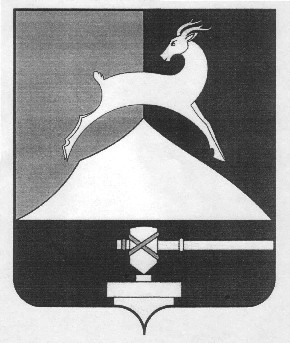 Администрация Усть-Катавского городского округаЧелябинской областиПОСТАНОВЛЕНИЕОт  25.10. 2017 г.				                                                                №  1374О внесении изменений в постановлениеот 13.02.2014 г. № 89«Об утверждении  гарантированного перечня                                                      услуг по погребению, оказываемых специализированнымислужбами, возмещаемого Управлениемсоциальной защиты населения администрацииУсть-Катавского городского округа»В соответствии с Федеральными законами Российской Федерации от 12 января 1996 года № 8-ФЗ «О погребении и похоронном деле», от 06 октября 2003 года № 131-ФЗ «Об общих принципах организации местного самоуправления  в Российской Федерации», Уставом Усть-Катавского городского округа,         администрация  Усть-Катавского  городского  округа  ПОСТАНОВЛЯЕТ:1. В Гарантированном перечне услуг по погребению, оказываемых специализированными службами, возмещаемым Управлением социальной защиты населения администрации Усть-Катавского городского округа, слова «на кладбище «Красная горка» в г. Усть-Катаве» заменить словами «на кладбище на территории Усть-Катавского городского округа». 2. Общему отделу администрации Усть-Катавского городского округа             (О. Л. Толоконникова) разместить постановление на официальном сайте администрации Усть-Катавского городского округа www.ukgo.su.           3. Контроль за исполнением настоящего постановления возложить на первого заместителя главы Усть-Катавского городского округа по вопросам социально-культурной политики, охраны здоровья населения  С.Н. Пульдяева.Исполняющий обязанности главы Усть-Катавского городского округа                                              С.Н. Пульдяев                                                                             